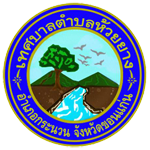 รายงานผลการบริหารและพัฒนาทรัพยากรบุคคล ประจำปี พ.ศ. ๒๕๖5เทศบาลตำบลห้วยยาง อำเภอกระนวน จังหวัดขอนแก่นประเด็นปัญหา/อุปสรรค	- เนื่องจากหน่วยงานมีภาระค่าใช้จ่ายด้านบุคคลที่ค่อนข้างสูง จึงไม่สามารถกำหนดกรอบอัตรากำลัง เพื่อรองรับภารกิจที่เพิ่มขึ้นขององค์การบริหารส่วนตำบลห้วยโจด ได้จึงทำให้อัตรากำลังมีจำนวนจำกัดไม่ เพียงพอต่อปริมาณงานที่เพิ่มมากขึ้น - งบประมาณในด้านการพัฒนาบุคลากรในหน่วย มีจำนวนจำกัด จึงทำให้การส่งบุคลากรเข้ารับการ ฝึกอบรม ไม่ครบทุกตำแหน่งซึ่งต้องมีการหมุนเวียนการเข้าร่วมอบรมเพื่อพัฒนาศักยภาพ บางตำแหน่งอาจได้ มีการพัฒนาศักยภาพตามหลักสูตรเฉพาะตำแหน่งค่อนข้างน้อยข้อเสนอแนะหน่วยกำกับดูแล เช่น สำนักงานส่งเสริมการปกครองท้องถิ่นจังหวัด ควรจัดอบรมระยะสั้น และไม่มี ค่าใช้จ่าย เพื่อพัฒนาบุคลากรท้องถิ่นให้ทันต่อการเปลี่ยนแปลงของระเบียบกฎหมายที่เกี่ยวข้อง เช่น หลักสูตร ที่เกี่ยวข้องกับการจัดซื้อจัดจ้าง ,หลักสูตรการพัฒนางานด้านทรัพยากรบุคคล ฯลฯ				(ลงชื่อ)            ศศิธร					(นางศศิธร  เนื่องมัจฉา)				      นักจัดการงานทั่วไปชำนาญการประเด็นนโยบาย/แผนการดำเนินงานโครงการ/กิจกรรมผลการดำเนินงานผลการวิเคราะห์/ข้อเสนอแนะการวางแผนกำลังคน      - จัดทำแผนอัตรากำลัง ๓ ปี เพื่อใช้ในการกำหนด โครงสร้างและกรอบอัตรา กำลังที่รองรับภารกิจ ของเทศบาลตำบลห้วยยาง      - ดำเนินการจัดทำแผนอัตรากำลังตามประกาศเทศบาลตำบลห้วยยาง เรื่อง การใช้แผนอัตรากำลัง ๓ ปี ประจำปีงบประมาณ พ.ศ.๒๕๖๔- ๒๕๖๖ เพื่อรองรับภารกิจของหน่วยงานและพิจารณาปรับปรุงการงานให้สอดคล้องกับส่วนราชการปัจจุบัน     - สามารถดำเนินการได้ตาม ขั้นตอน แต่มีอุปสรรค คือ สำนักงานเลขานุการ ก.ท.จ. ขอนแก่น มีการปรับเปลี่ยน นโยบายและแนวทางการดำเนินงานบ่อยครั้ง ทำให้การ อนุมัติเกิดความล่าช้าการวางแผนกำลังคน      - ประกาศรับโอนพนักงานเทศบาล เพื่อมาดำรงตำแหน่งที่ว่าง       - ดำเนินการรับโอนพนักงานเทศบาลมาดำรงตำแหน่งในตำแหน่งที่ว่างตามแผนอัตรากำลัง 3 ปี จำนวน 1 ตำแหน่ง ดังนี้ 1. ตำแหน่งนักวิชาการตรวจสอบภายใน     - ขั้นตอนการโอนมีความล่าช้าเนื่องจากตำแหน่งที่จะโอนมีปัญหาเรื่องการปฏิบัติงานจากสังกัดเดิมทำให้ต้องมีการแก้ไขเปลี่ยนแปลงกำหนดการโอนเพื่อขอรับความเห็นชอบต่อ     ก.ท.จ.ขอนแก่น หลายรอบ     - จัดทำและดำเนินการตามแผนสรรหาข้าราชการและพนักงานจ้างให้ทันต่อการเปลี่ยนแปลง หรือทดแทนอัตรากำลังที่ลาออกหรือโอนย้าย     - ประชาสัมพันธ์รับโอนย้ายตามแผนอัตรากำลัง 3 ปี รอบปี พ.ศ. 2565      - เนื่องจากพนักงานเทศบาลโอน (ย้าย) จึงประชาสัมพันธ์รับโอน (ย้าย) ตำแหน่งที่ว่างการประเมินผลการปฏิบัติงาน     - การประเมินผลการปฏิบัติงานของพนักงานเทศบาล ครู และพนักงานจ้าง     - สามารถประเมินผลการปฏิบัติงานของพนักงานเทศบาล ครู และพนักงานจ้าง ได้ตามห้วงระยะ เวลาที่กำหนดตามหลักเกณฑ์     - พนักงานบางส่วนยังไม่เข้าไจในเรื่องการจัดทำแบบประเมินเท่าที่ควร      - การจัดประชุมเพื่ออธิบายแนวการการดำเนินการให้กับพนักงานทุกคนได้มีความเข้าใจแนวทางการปฏิบัติเพิ่มมากขึ้นประเด็นนโยบาย/แผนการดำเนินงานโครงการ/กิจกรรมผลการดำเนินงานผลการวิเคราะห์/ข้อเสนอแนะการพัฒนาบุคลากร     - จัดทำแผนพัฒนาบุคลากร ประจำปีงบประมาณ พ.ศ.๒๕๖๔ - ๒๕๖๖ และดำเนินการตามแผนฯ ให้ สอดคล้องตามความจำเป็น     - มีการดำเนินการจัดทำแผนพัฒนาบุคลากรประจำปี พ.ศ.๒๕๖๔-๒๕๖๖ โดย พิจารณาบุคลากรเข้ารับการอบรมเพื่อพัฒนาความรู้ตามสายงานตำแหน่งให้เป็นไปตามแผนพัฒนาบุคลากร     - พนักงานบางส่วนยังไม่ค่อยเห็นความสำคัญของการพัฒนา เสริมสร้างความรู้ อีกทั้งหน่วย งานมีภาระงานโดยเฉพาะ กิจกรรมจากภายนอกเป็นจำนวนมากทำให้ผู้บริหารและพนักงาน ขาดความสนใจในการพัฒนาตนเองการพัฒนาบุคลากร     - สร้างบทเรียนความรู้ เฉพาะด้านตามสายงานให้อยู่ในระบบงาน E-Learning     - ส่งเสริมให้พนักงานเทศบาลตำบลห้วยยาง ดำเนินการเรียนรู้ด้วยตนเอง ในระบบ E-Learning ในวิชา ความรู้ทั่วไปและเฉพาะตำแหน่ง     - พนักงานเกิดความเข้าใจในการปฏิบัติงานในสายงานของตนเองเพิ่มขึ้น                              - พนักงานบางส่วนยังไม่ให้ความสนใจเท่าที่ควร     - กำหนดเส้นทางการพัฒนาบุคลากร เพื่อเป็นกรอบในการพัฒนาบุคลากรแต่ละตำแหน่ง     - มีการวางแผนการพิจารณาส่งบุคลากรเข้ารับการอบรมตามสายงานความก้าวหน้าในแผนพัฒนาบุคลากร     - ดำเนินการประเมินข้าราชการส่วนท้องถิ่นตามเกณฑ์มาตรฐานกำหนดตำแหน่งในความรู้ ทักษะ และสมรรถนะ     - หน่วยงานมีการประเมินบุคลากรตามเกณฑ์มาตรฐาน กำหนดตำแหน่ง เพื่อพิจารณาจัดส่งบุคลากรเข้ารับการ อบรม เพื่อพัฒนาความรู้ ความสามารถในตำแหน่งตามสายงาน     - ท้องถิ่นมีงบประมาณไม่เพียงพอ ในการดำเดินการจัดส่งพนักงานเข้ารับการอบรมเพื่อพัฒนาตนเองได้ครบทุกคน      - พิจารณาตามความเหมาะสมและความพร้อมในการจัดส่งพนักงานเข้ารับการฝึกอบรม      - ดำเนินการประเมินความพึงพอใจของบุคลากร     - หน่วยงานมีการประเมินความพึงพอใจของบุคลากรในการบริหารทรัพยากรบุคคล ทั้งด้านการพัฒนาบุคลากร สวัสดิการ สภาพแวดล้อมการทำงาน บำเหน็จความชอบพร้อมทั้งติดตามและนำผลความพึงพอใจของพนักงานมาพัฒนาประเด็นนโยบาย/แผนการดำเนินงานโครงการ/กิจกรรมผลการดำเนินงานผลการวิเคราะห์/ข้อเสนอแนะการส่งเสริมจริยธรรมและรักษาวินัย    - จัดทำข้อบังคับว่าด้วยจรรยาบรรณของข้าราชการ   - หน่วยงานมีการจัดทำข้อบังคับว่าด้วยจรรยาบรรณของข้าราชการ เพื่อให้ข้าราชการปฏิบัติตนอยู่ในศีลธรรม และจริยธรรมอันดีงามให้รู้จักรับผิดชอบในหน้าที่ของตนเองให้ดีที่สุด ให้มีจรรยาบรรณต่อผู้บังคับบัญชา เพื่อนร่วมงาน และต่อตนเอง     - พนักงานมีความรู้ความเข้าในในการปฏิบัติตนเองให้อยู่ในความเหมาะสม และนำไปปฏิบัติในการปฏิบัติงานการส่งเสริมจริยธรรมและรักษาวินัย     - จัดทำประกาศนโยบายคุณธรรมและความโปร่งใส    - หน่วยงานมีการดำเนินการจัดทำประกาศนโยบายคุณธรรมและความโปร่งใส และแจ้งให้พนักงานรับทราบเพื่อเป็นแนวทางให้พนักงานทุกคนได้ปฏิบัติตนเพื่อเป็นแบบอย่างที่ดีแก่ประชาชนมีความรับผิดชอบและมีความโปร่งใสในการปฏิบัติงานทุกขั้นตอน    - พนักงานมีความรู้ความเข้าในในโยบายที่กำหนดและถือปฏิบัติเพื่อเป็นแบบอย่างที่ดีแก่ประชาชนและมีความรับผิดชอบต่องาน และมีความโปร่งใสในการปฏิบัติงานทุกขั้นตอนการส่งเสริมจริยธรรมและรักษาวินัย     - จัดทำประกาศการแต่งกายของพนักงานเทศบาล     ครู และพนักงานจ้าง   - ดำเนินการจัดทำประกาศการแต่งกายของพนักงานเทศบาล ครู และพนักงานจ้าง และแจ้งให้พนักงานรับทราบเพื่อถือปฏิบัติให้เป็นแนวทางเดียวกันเพื่อความเป็นระเบียบขององค์กร      - พนักงานทุกคนปฏิบัติตามประกาศที่กำหนดเป็นแนวทางเดียวกัน มีความเข้าใจเกี่ยวกับเครื่องแบบของตนเองเป็นอย่างดี ทำให้เกิดความเป็นระเบียบ สวยงาม เป็นที่ชื่นชมเมื่อประชาชนมาติดต่อราชการด้านความก้าวหน้าในสายอาชีพ  - กำหนดเส้นทางการพัฒนาบุคลากร เพื่อเป็นกรอบในการพัฒนาบุคลากรแต่ละตำแหน่ง  - มีการวางแผนการพิจารณา ส่ง บุคลากรเข้ารับการอบรมตามสายงานความก้าวหน้าในแผนพัฒนาบุคลากร    - พนักงานได้รับการพัฒนาความรู้ตามสายงาน สามารถนำมาประกอบการประเมินเพื่อความก้าวหน้าตามสายงานของตนเองได้